ACK MOCK 2021PHYSICS PAPER 1  (MARKING SCHEME)1. Measured diameter = 0.30										0.03    0.27 mm√1	30√      sleave reading √1                       25                thimble reading √1                    					    (3mks)2. (i) 3000N √ 1    (ii) P=√			      = 375,000pa √								3. It has a larger surface area exposed for liquid to escape/evaporate escaping with latent heat from the liquid.4. The K.E of the smoke particles reduce and hence their movements will be slower (reduces) 5. Dull black surface is a good absorber of radiant heat while shinny is a good reflector    ( 1 mk)The heating is same since shinny has been moved closer6.  Gases have larger intermolecular distances√17. - Constriction√-   Narrow bore√-   High temperature range√		8.                 F	=Ke										( 1 mk)2	=	K x 0.04K	=	50N/m										( 1 mk)F	=	50  x 0.075	=	3.75N										( 1 mk)9.  											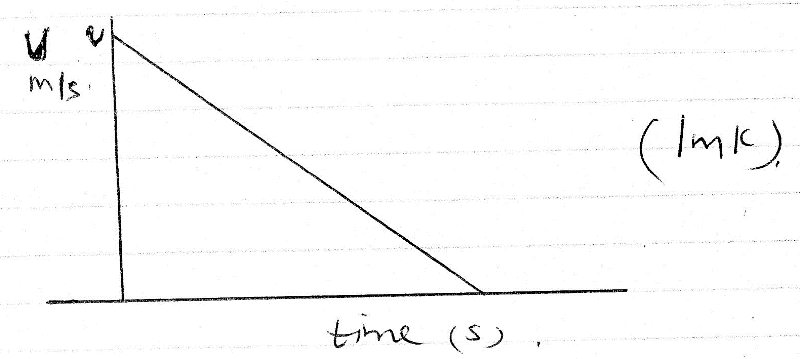 10. Sum of clockwise movement= Sum of anticlockwise movement or√√=√11. As the vehicle brakes it stretches increasing time for impact hence reducing the impulse.√12. Lowered1As the water fills the vessel the centre of gravity rises and this lowers stability. 1SECTION B (45 MKS)13. a) (i)	√ - working must be shown.   (ii)	Room temperature√   (iii)  	Q=Pt√    	=	=√   (iv)	√	√	    =√v)	 Ml=Pt√	√	√14. 	a) The pressure of a fixed mass of an ideal gas is directly proportional to the absolute temperature provided the volume remains constant.√b)i)	 √  ii) 	Slope of the graph	Slope =√√= iii)		√	R=12.5J/K√	Graph P against √	T=200KAllow TEc) Increase in temperature causes molecules to move faster (gain kinetic-energy √causing more number of collisions with the walls√ of cylinder at constant pressure volume increase as the molecules push √against the wall.15. (a)  Floating object displaces its own weight of the fluid in which it floats.(b)  Mass of water displaced by wood = 80kg		Volume of water displaced 	=	  80	=	0.08m3								1000		but 0.08m3 = 0.6 of the volume of block.			Volume of wood = 0.08	=	0.1333m3;					          0.6			Volume displaced by rods	=	0.08 – 0.1333 = 0.0533			Mass of he rods = 0.053 x 1000 = 53.3kg;			Mass of one rod = 20g = 0.02kg			Number of rods	=	53.3;							0.02						=	2,665 rods;(c)(i)  Up thrust forceWeight			Max. 2 or 3;;			Tension on the string		1			Up thrust = weight + tension on the string; (ii)	Up thrust	=	weight + tension	(50 x 40 x 20) 1000 x 10 = 50 x 40 x 20 x 6000 + tension;;	    1000000			       100000	Tension = 200 – 240	=	-40NSum of clockwise Moments = Anti clockwise Moments137.5 x 40 + W x 40 = 140 x 151500 + 40W = 210040W = 2100 – 150040W = 600W = 6N1W = 15NM = 1.5Kg or 1500g16. (a)  (i)  Roughness / smoothness of surface / radius of path / angular velocity/ 		speed.								(any two)	       (ii) WA > WB > WC1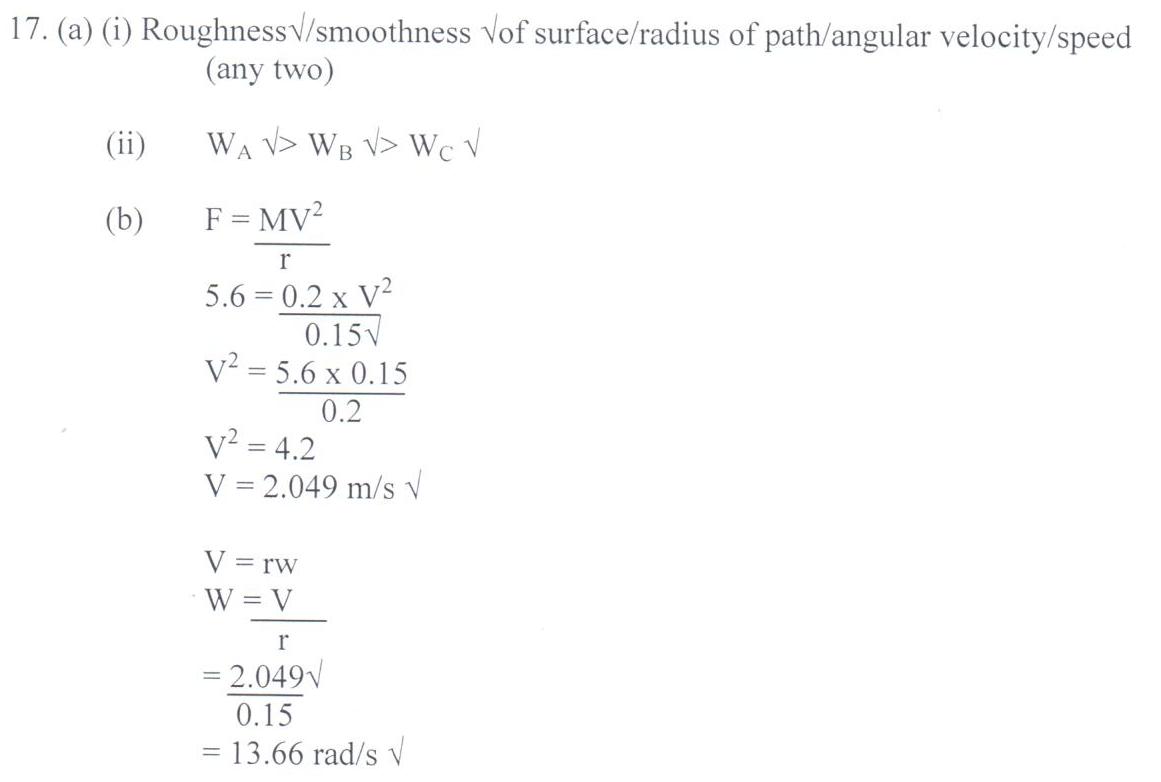 17. (a)  Vertical projection U = 100m/s g = -10m/s v = om/sV2 = u2 – 2gs1O2= (100)2 – 2 x 10 x 520s = 10,000s = 500m1(b)  Horizontal projection h = ½ gt21	500 = ½ x 10 x t2	t2 = 100	t = 10s1(c)  Range	R = ut1			R = 20 x 10			= 200m1(d) Impulse	=	change in momentum1	Ft 		=	(10N x 35)1 – (20N x 25)			=	-10NS1(e) (i)  v – u 	=	a	         t		t 	=	(5 ticks x 0.01)s			=	0.05s1		Therefore	  Δv	=	5cm/s2				0.05		Δv	=	0.25cm/s1	(ii)  v – u 	=	0.25cm/s		u	=	0.125cm				 0.01			=	12.5cm/s1		V – 12.5 = 0.25		V = 12.75cm/s1